Государственное бюджнтное дошкольное образовательное учреждение детский сад № 82 общеразвивающего вида с приоритетным осуществлением деятельности по художественно -эстетическому развитию детей Красногвардейского районаСанкт-Петербурга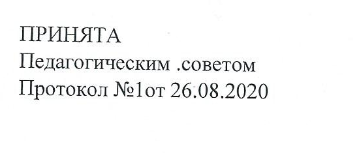 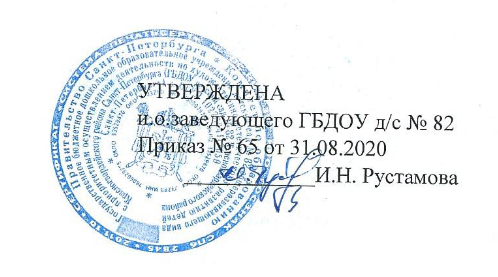 Рабочая программа на 2020 - 2021 учебный годВоспитателейМисриевой Э.Г.Ружененко Т.Н.Группа: №2 (2 - 3 года)Санкт-Петербург1.Целевой раздел рабочей программы1.1. Пояснительная записка Рабочая программа группы раннего возраста Государственного бюджетного дошкольного образовательного учреждения детского сада №82 общеразвивающего вида с приоритетным осуществлением деятельности по художественно-эстетическому развитию детей Красногвардейского района Санкт-ПетербургаРабочая программа составлена с учетом требований:Закона РФ «Об образовании в РФ» (от 29.12.2012 № 273-ФЗ);Федерального государственного образовательного стандарта дошкольного образования, (приказ № 1155 от 17.10 2013 г, Министерства образования и науки РФ).СанПиН 2.4.1.3049-13 "Санитарно-эпидемиологические требованиями к устройству, содержанию и организации режима работы дошкольных образовательных организаций" (с изменениями на 27 августа 2015 года)Уставом ГБДОУ Детский сад № 82Методологической основой рабочей программы является Основная образовательная программа дошкольного образования Государственного бюджетного дошкольного образовательного учреждения детского сада № 82 Красногвардейского района Санкт-Петербурга Принятая педагогическим советом, протокол  №3 от 11.03.2015, а также парциальная  программа «Природа и художник» Т.А. Копцева, М., 2008г.Рабочая программа составлена с учётом интеграции образовательных областей, содержание детской деятельности распределено по месяцам и неделям и представляет систему, рассчитанную на один учебный год – 2019/20.Рабочая программа предназначена для детей 2-3 лет (группа раннего возраста) Рабочая программа является «открытой» и предусматривает вариативность, интеграцию, изменения и дополнения по мере профессиональной необходимости.1.2. Характеристики особенностей развития детей группы раннего возраста № 2, значимые для разработки и реализации программыРежим работы группы с 7.00  до  19.00Списочный состав группы -   детей.Мальчиков –    человекДевочек –   человекДети по возрасту 2-3 летСоциальный  статус  семей  выглядит  следующим  образом:Полная  семья  - Многодетная  семья  - Неполная  семья  - Основной состав группы постоянен. С 1 группой здоровья -            с 2 группой здоровья  -         с 3 группой 2. Содержательный раздел рабочей программы2.1. Содержание образовательной работы с детьми по пяти образовательным областям:Социально-коммуникативное развитиеПознавательное развитиеРечевое развитиеХудожественно-эстетическое развитиеФизическое развитие2.2. Тематические дни на 2020 – 2021 учебный годНоябрь «День матери России»Апрель «День добрых дел»              «Международный день птиц».2.3. Система педагогической диагностики (мониторинга) достижения детьми планируемых результатов освоения программы дошкольного образованияСистема мониторинга в соответствии с ФГОС ДО осуществляется в форме педагогической диагностики и обеспечивает комплексный подход к оценке индивидуальных достижений детей, позволяет осуществлять оценку динамики их достижений в соответствии с реализуемой образовательной программой дошкольного учреждения.2.4. Организация и формы взаимодействия с родителями (законными представителями) воспитанников2.5. Совместные мероприятия (с родителями и детьми межгрупповые. досуги, выставки творческих работ)ОктябрьОсенний праздник «Осенние встречи»Ноябрь Театрализованное представление «Кто сказал мяу?»ДекабрьНовогодний праздник «Ёлочка красавица»Январь Досуг «Волшебный сундучок»Февраль Досуг «Музыкальный теремок»МартВесенний праздник «Мамочка любимая»Апрель Досуг «Мои любимые игрушки»Май Мини-концерт «Поем и пляшем»3. Организационный раздел рабочей программы.3.1.  Режим пребывания воспитанников в группе (12 часов)  Примерный режим дня В тёплое время года приём детей осуществляется на улице.При температуре воздуха ниже –10 С и скорости ветра более 7м/с продолжительность прогулки сокращается.Щадящий режим  1. Щадящий режим назначается детям с 3 и 4 группой здоровья, детям     перенёсшим заболевания, для снижения физической и интеллектуальной     нагрузки.2. Щадящий режим назначается медицинским работником    рекомендациям участкового педиатра или врача ДОУ на определённый    срок, в зависимости от состояния здоровья ребёнка, диагноза заболевания.4. Щадящий режим выполняется персоналом, работающим с ребёнком5. Условные обозначения:(1*) – дети с 3 и 4 группой здоровья(2*) – дети после ОРВИ, гриппа, острого отита, аденоидита, ветреной оспы,             краснухи, коклюша(3*) – дети после острого бронхита, острой пневмании, скарлатины, паротита3.2. Структура реализации образовательной деятельности3.3. Максимально допустимая образовательная нагрузка воспитанников группы (НОД)(в соответствии с требованиями СанПиН, утв. Постановлением Главного государственного санитарного врача РФ от 15. 05. 2013 г. № 26)Примечание: В середине НОД  статического характера проводится  физкультминутка.Расписание организованной образовательной деятельности с детьми раннего возраста на 2020-2021 учебный год.3.4. Создание развивающей предметно - пространственной среды группы по пяти образовательным областям:Социально-коммуникативное развитиеПознавательное развитиеРечевое развитиеХудожественно-эстетическое развитиеФизическое развитиеРазвивающая предметно-пространственная среда должна быть содержательно-насыщенной, трансформируемой, полифункциональной, вариативной, доступной и безопасной.Насыщенность среды должна соответствовать возрастным возможностям детей и содержанию Программы. Образовательное пространство должно быть оснащено средствами обучения и воспитания (в том числе техническими), соответствующими материалами, в том числе расходным игровым, спортивным, оздоровительным оборудованием, инвентарем (в соответствии со спецификой Программы). Организация образовательного пространства и разнообразие материалов, оборудования и инвентаря (в здании и на участке) должны обеспечивать: игровую, познавательную, исследовательскую и творческую активность всех воспитанников, экспериментирование с доступными детям материалами (в том числе с песком и водой); двигательную активность, в том числе развитие крупной и мелкой моторики, участие в подвижных играх и соревнованиях;  эмоциональное благополучие детей во взаимодействии с предметно-пространственным окружением;возможность самовыражения детей.Трансформируемость пространства предполагает возможность изменений предметно-пространственной среды в зависимости от образовательной ситуации, в том числе от меняющихся интересов и возможностей детей.Полифункциональность материалов предполагает: возможность разнообразного использования различных составляющих предметной среды, например, детской мебели, матов, мягких модулей, ширм и т.д.; наличие в группе полифункциональных (не обладающих жестко закрепленным способом употребления) предметов, в том числе природных материалов, пригодных для использования в разных видах детской активности (в том числе в качестве предметов-заместителей в детской игре).Вариативность среды предполагает: наличие в группе различных пространств (для игры, конструирования, уединения и пр.), а также разнообразных материалов, игр, игрушек и оборудования, обеспечивающих свободный выбор детей; периодическую сменяемость игрового материала, появление новых предметов, стимулирующих игровую, двигательную, познавательную и исследовательскую активность детей.Доступность среды предполагает: доступность для воспитанников, в том числе детей с ограниченными возможностями здоровья и детей-инвалидов, всех помещений, где осуществляется образовательная деятельность; свободный доступ детей, в том числе детей с ограниченными возможностями здоровья, к играм, игрушкам, материалам, пособиям, обеспечивающим все основные виды детской активности; исправность и сохранность материалов и оборудования.Безопасность предметно-пространственной среды предполагает соответствие всех ее элементов требованиям по обеспечению надежности и безопасности их использования.Предметно-развивающая среда организуется так, чтобы каждый ребенок имел возможность свободно заниматься любимым делом. Размещение оборудования по секторам (центрам развития) позволяет детям объединяться подгруппами по общим интересам: конструирование, рисование, ручной труд, театрально-игровая деятельность, экспериментирование. Обязательными в оборудовании являются материалы, активизирующие познавательную деятельность: развивающие игры, технические устройства и игрушки, модели, предметы для опытно-поисковой работы — магниты, увеличительные стекла, пружинки, весы, мензурки и прочее; большой выбор природных материалов для изучения, экспериментирования, составления коллекций.3.5. Методическое обеспечение образовательной деятельности (список литературы, ЭОР, др.)Электронные образовательные ресурсыЖурнал "Дошкольное воспитание"    http://HYPERLINK "http://hyperlink%20%22http//www.dovosp.ru/%22www.dovosp.ru"www.dovosp.ruЖурнал "Воспитатель ДОУ". http://doshkolnik.ruЖурнал «Детский сад от А до Я»  http://detsad-journal.narod.ru/ http://www.solnyshko.eeHYPERLINK "http://www.solnyshko.ee%a0/" –Детский портал «Солнышко». Детский сад.  http://detsad-kitty.ru/Всё для детского сада  http://www.moi-detsad.ruСоциальная сеть работников образования.  nsportal.ruВОСПИТАТЕЛЬ | в помощь воспитателю детского сада. http://detsadd.narod.ru/Сайт "Воспитатель" http://vospitatel.com.ua/Детский развивающий портал "HYPERLINK "http://pochemu4ka.ru/"ПочемуЧкаHYPERLINK "http://pochemu4ka.ru/""  pochemu4ka.ruЛист корректировки программы.____________________________________________________________________________________________________________________________________________________________________________________________________________________________________________________________________________________________________________________________________________________________________________________________________________________________________________________________________________________________________________________________________________________________________________________________________________________________________________________________________________________________________________________________________________________________________________________________________________________________________________________________________________________________________________________________________________________________________________________________________________________________________________________________________________________________________________________________________________________________________________________________________________________________________________________________________________________________________________________________________________________________________________________________________________________________________________________________________________________________________________________________________________________________________________________________________________________________________________________________________________________________________________________________________________________________________________________________________________________________________________________________________________________________________________________________________________________________________________________________________________________________________________________________________________________________________________________________________________________________________________________________________________________________________________________________________________________________________________________________________________________________________________________________________________________________________________________________________________________________________________________________________________________________________________________СодержаниеСтраница1.Целевой раздел рабочей программы1.1. Пояснительная записка 31.2. Характеристики особенностей развития детей раннего возраста, значимые для разработки и реализации программы72. Содержательный раздел рабочей программы2.1. Содержание образовательной работы с детьми по пяти образовательным областям:82.2. Тематические дни и недели на учебный год152.3. Система педагогической диагностики (мониторинга) достижения детьми планируемых результатов освоения программы дошкольного образования152.4. Организация и формы взаимодействия с родителями (законными представителями) воспитанников162.5. Совместные мероприятия (с родителями и детьми межгрупповые. досуги, выставки творческих работ) 183. Организационный раздел рабочей программы.3.1.  Режим пребывания воспитанников в группе (12 часов) (осенне-зимний период, весенне-летний, щадящий режим)193.2. Структура реализации образовательной деятельности 223.3. Максимально допустимая образовательная нагрузка воспитанников группы (НОД)233.4. Создание развивающей предметно- пространственной среды группы по пяти образовательным областям:243.5. Методическое обеспечение образовательной деятельности (список литературы, ЭОР, др.)29Лист корректировки программы31ЦельСпособствовать разностороннему развитию личности   ребенка в разных видах детской деятельности, творческой самореализации. Способствовать разностороннему развитию личности   ребенка в разных видах детской деятельности, творческой самореализации. Способствовать разностороннему развитию личности   ребенка в разных видах детской деятельности, творческой самореализации. ЗадачиРазвитие познавательной активности, любознательности, стремления к самостоятельному познанию и размышлению, развитие умственных способностей и речи ребенка;Объединение обучения и воспитания в целостный образовательный процесс с учётом возрастных, индивидуальных, психологических и физиологических особенностей ребёнкаФормирование общей культуры личности ребёнка, развитие социальных, нравственных, эстетических, интеллектуальных и физических качеств.Создание благоприятных условий развития детей в соответствии с их возрастными и индивидуальными особенностями.Приобщение ребёнка к культуре своей страны и воспитание уважения к другим народам и культурамРазвитие на основе разного образовательного содержания, эмоциональной отзывчивости и способности к сопереживанию.Обеспечение психолого-педагогической поддержки семьи и повышение компетентности родителей в вопросах развития и образования.Развитие познавательной активности, любознательности, стремления к самостоятельному познанию и размышлению, развитие умственных способностей и речи ребенка;Объединение обучения и воспитания в целостный образовательный процесс с учётом возрастных, индивидуальных, психологических и физиологических особенностей ребёнкаФормирование общей культуры личности ребёнка, развитие социальных, нравственных, эстетических, интеллектуальных и физических качеств.Создание благоприятных условий развития детей в соответствии с их возрастными и индивидуальными особенностями.Приобщение ребёнка к культуре своей страны и воспитание уважения к другим народам и культурамРазвитие на основе разного образовательного содержания, эмоциональной отзывчивости и способности к сопереживанию.Обеспечение психолого-педагогической поддержки семьи и повышение компетентности родителей в вопросах развития и образования.Развитие познавательной активности, любознательности, стремления к самостоятельному познанию и размышлению, развитие умственных способностей и речи ребенка;Объединение обучения и воспитания в целостный образовательный процесс с учётом возрастных, индивидуальных, психологических и физиологических особенностей ребёнкаФормирование общей культуры личности ребёнка, развитие социальных, нравственных, эстетических, интеллектуальных и физических качеств.Создание благоприятных условий развития детей в соответствии с их возрастными и индивидуальными особенностями.Приобщение ребёнка к культуре своей страны и воспитание уважения к другим народам и культурамРазвитие на основе разного образовательного содержания, эмоциональной отзывчивости и способности к сопереживанию.Обеспечение психолого-педагогической поддержки семьи и повышение компетентности родителей в вопросах развития и образования.Принципы и подходы к формированию рабочей программыполноценного проживания ребёнком всех этапов детства (раннего и дошкольного возраста). построения образовательной деятельности на основе индивидуальных особенностей каждого ребенка, при котором сам ребенок становится активным в выборе содержания своего образования, становится субъектом дошкольного образования;содействия и сотрудничества детей и взрослых, признания ребенка полноценным участником (субъектом) образовательных отношений;поддержки инициативы детей в различных видах деятельности; формирования познавательных интересов и познавательных действий ребенка.сотрудничества с семьёй;приобщения детей к социокультурным нормам, традициям семьи, общества и государства;возрастной адекватности дошкольного образования (соответствия условий, требований, методов возрасту и особенностям развития);полноценного проживания ребёнком всех этапов детства (раннего и дошкольного возраста). построения образовательной деятельности на основе индивидуальных особенностей каждого ребенка, при котором сам ребенок становится активным в выборе содержания своего образования, становится субъектом дошкольного образования;содействия и сотрудничества детей и взрослых, признания ребенка полноценным участником (субъектом) образовательных отношений;поддержки инициативы детей в различных видах деятельности; формирования познавательных интересов и познавательных действий ребенка.сотрудничества с семьёй;приобщения детей к социокультурным нормам, традициям семьи, общества и государства;возрастной адекватности дошкольного образования (соответствия условий, требований, методов возрасту и особенностям развития);полноценного проживания ребёнком всех этапов детства (раннего и дошкольного возраста). построения образовательной деятельности на основе индивидуальных особенностей каждого ребенка, при котором сам ребенок становится активным в выборе содержания своего образования, становится субъектом дошкольного образования;содействия и сотрудничества детей и взрослых, признания ребенка полноценным участником (субъектом) образовательных отношений;поддержки инициативы детей в различных видах деятельности; формирования познавательных интересов и познавательных действий ребенка.сотрудничества с семьёй;приобщения детей к социокультурным нормам, традициям семьи, общества и государства;возрастной адекватности дошкольного образования (соответствия условий, требований, методов возрасту и особенностям развития);Краткая психолого-педагогическая характеристика особенностей психофизиологического развития детей  Социально-коммуникативное развитиеВедущую роль в развитии ребенка – взаимоотношения и общение со взрослыми, т. к. ведущей потребностью является любовь. Форма общения - ситуативно-деловая. Взрослый – источник способов деятельности, партнер по игре и творчеству. В игровой деятельности пытается воспроизвести игровые действия взрослого. В игре отображает знакомые жизненные ситуации. С игрушками и предметами ближайшего окружения ребенок действует в соответствии с их особенностями и назначением. Может самостоятельно играть с дидактическим материалом.  Форма общения с детьми - эмоционально-практическая. Сверстники малоинтересны. Внимательно и с любовью относится к близким людям. Восприимчивость к эмоциональным состояниям окружающих, «эффект заражения». Проявления положительных и отрицательных эмоций зависит от физического комфорта.Ведущую роль в развитии ребенка – взаимоотношения и общение со взрослыми, т. к. ведущей потребностью является любовь. Форма общения - ситуативно-деловая. Взрослый – источник способов деятельности, партнер по игре и творчеству. В игровой деятельности пытается воспроизвести игровые действия взрослого. В игре отображает знакомые жизненные ситуации. С игрушками и предметами ближайшего окружения ребенок действует в соответствии с их особенностями и назначением. Может самостоятельно играть с дидактическим материалом.  Форма общения с детьми - эмоционально-практическая. Сверстники малоинтересны. Внимательно и с любовью относится к близким людям. Восприимчивость к эмоциональным состояниям окружающих, «эффект заражения». Проявления положительных и отрицательных эмоций зависит от физического комфорта.Краткая психолого-педагогическая характеристика особенностей психофизиологического развития детей  Познавательное развитиеПознавательная активность ребенка направлена непосредственно на окружающие предметы, их свойства и назначения. Внимание – непроизвольное, быстрая переключаемость с одной деятельности на другую. Ребенок может удерживать внимание до 5 мин. Объем внимания 3-4 предмета;Память – кратковременная и непроизвольная (запоминается только эмоционально окрашенная информация), преобладает узнавание, а не запоминание, объем памяти 3-4 предмета из 5;Восприятие – восприятие сенсорных эталонов (цвет, форма, величина); Мышление – наглядно-действенное: возникающие в жизни ребенка проблемные ситуации разрешаются путем реального действия с предметамиВоображение - репродуктивное (воссоздание репродукции знакомого образа)Познавательная активность ребенка направлена непосредственно на окружающие предметы, их свойства и назначения. Внимание – непроизвольное, быстрая переключаемость с одной деятельности на другую. Ребенок может удерживать внимание до 5 мин. Объем внимания 3-4 предмета;Память – кратковременная и непроизвольная (запоминается только эмоционально окрашенная информация), преобладает узнавание, а не запоминание, объем памяти 3-4 предмета из 5;Восприятие – восприятие сенсорных эталонов (цвет, форма, величина); Мышление – наглядно-действенное: возникающие в жизни ребенка проблемные ситуации разрешаются путем реального действия с предметамиВоображение - репродуктивное (воссоздание репродукции знакомого образа)Краткая психолого-педагогическая характеристика особенностей психофизиологического развития детей  Речевое развитиеРебенок с удовольствием вступает в общение со взрослыми людьми. Понимает обращенную к нему речь, отвечает на вопросы, используя простые предложения. Речь ребенка эмоциональна. Может обратиться с просьбой, сообщением о своем состоянии, желании. Правильно называет предметы бытового назначения и объекты природы ближайшего окружения.Ребенок с удовольствием вступает в общение со взрослыми людьми. Понимает обращенную к нему речь, отвечает на вопросы, используя простые предложения. Речь ребенка эмоциональна. Может обратиться с просьбой, сообщением о своем состоянии, желании. Правильно называет предметы бытового назначения и объекты природы ближайшего окружения.Краткая психолого-педагогическая характеристика особенностей психофизиологического развития детей  Художественно-эстетическое развитиеРебенок проявляет активность и проявляет эмоциональны отклик при восприятии произведений искусств. Различает основные цвета, создает простейшие изображения на основе линий штрихов, пятен, простых форм, умеет конструировать несложные постройки. С интересом слушает музыкальные произведения. Высказывает суждения о настроении музыки. Может менять движения в зависимости от ритма музыки. Запоминает и узнает  знакомые музыкальные произведения.Ребенок проявляет активность и проявляет эмоциональны отклик при восприятии произведений искусств. Различает основные цвета, создает простейшие изображения на основе линий штрихов, пятен, простых форм, умеет конструировать несложные постройки. С интересом слушает музыкальные произведения. Высказывает суждения о настроении музыки. Может менять движения в зависимости от ритма музыки. Запоминает и узнает  знакомые музыкальные произведения.Краткая психолого-педагогическая характеристика особенностей психофизиологического развития детей  Физическое развитиеРебенок гармонично физически развивается. С большим желанием вступает в общение с педагогом. С удовольствием участвует в подвижных играх с другими детьми. Высокая потребность в движении обусловлена физиологически. Основные движения (ходьба, бег, ползание, лазание, прыжки) выполняет уверенно. Может действовать по указанию педагога, если оно сопровождаются наглядными ориентирами и речевым сопровождением.Ребенок гармонично физически развивается. С большим желанием вступает в общение с педагогом. С удовольствием участвует в подвижных играх с другими детьми. Высокая потребность в движении обусловлена физиологически. Основные движения (ходьба, бег, ползание, лазание, прыжки) выполняет уверенно. Может действовать по указанию педагога, если оно сопровождаются наглядными ориентирами и речевым сопровождением.Психологические особенности детей 2-3 летПоказателиПоказателиХарактеристикаПсихологические особенности детей 2-3 летВедущая потребностьВедущая потребностьПотребность в любви.Психологические особенности детей 2-3 летВедущая функцияВедущая функцияВосприятиеПсихологические особенности детей 2-3 летИгровая деятельностьИгровая деятельностьПартнерская со взрослыми; индивидуальная с игрушками, игровое действие.Психологические особенности детей 2-3 летОтношение со взрослымиОтношение со взрослымиСитуативно-деловое: взрослый – источник способов деятельности, партнер по игре и творчеству.Психологические особенности детей 2-3 летОтношения со сверстникамиОтношения со сверстникамиЭмоционально-практическое: сверстник малоинтересен.Психологические особенности детей 2-3 летЭмоцииЭмоцииВосприимчивость к эмоциональным состояниям окружающих, «эффект заражения». Проявления положительных и отрицательных эмоций зависит от физического комфорта.Психологические особенности детей 2-3 летСпособ познанияСпособ познанияПредметно-манипулятивная деятельность, метод проб и ошибок.Психологические особенности детей 2-3 летОбъект познанияОбъект познанияНепосредственно окружающие предметы, их свойства и назначения.Психологические особенности детей 2-3 летВосприятиеВосприятиеВосприятие сенсорных эталонов (цвет, форма)Психологические особенности детей 2-3 летВниманиеВниманиеНепроизвольное; быстро переключается с одной деятельности на другую. Удерживает внимание 5-10 мин. Объем внимания 3-4 предмета.Психологические особенности детей 2-3 летПамятьПамятьНепроизвольная (эмоционально окрашенная информация), преобладает узнавание, а не запоминание; кратковременная. Объем памяти 3-4 предмета из 5.Психологические особенности детей 2-3 летМышлениеМышлениеНаглядно-действенное: возникающие в жизни ребенка проблемные ситуации разрешаются путем реального действия с предметамиПсихологические особенности детей 2-3 летВоображениеВоображениеРепродуктивное (воссоздание репродукции знакомого образа)Психологические особенности детей 2-3 летУсловия успешностиУсловия успешностиРазнообразие окружающей среды; физический комфорт.Психологические особенности детей 2-3 летНовообразования возрастаНовообразования возрастаФормирование Я-концепцииЦелевые ориентиры освоения воспитанниками группы образовательной программыРебенок интересуется окружающими предметами и активно действует с ними; эмоционально вовлечен в действия с игрушками и другими предметами, стремится проявлять настойчивость в достижении результата своих действий. Знает назначение простых бытовых предметов (ложки, расчёски, карандаша и пр.) и умеет пользоваться ими. Владеет простейшими навыками самообслуживания; стремится проявлять самостоятельность в бытовом и игровом поведении.Владеет активной и пассивной речью, включённой в общение; может обращаться с вопросами и просьбами, понимает речь взрослых; знает названия окружающих предметов и игрушек.Проявляет интерес к миру, потребность в познавательном общении со взрослыми, задает вопросы о людях, их действиях, о животных, предметах ближайшего окружения. Проявляет стремление к наблюдению и обследованию свойств и качеств предметов, использованию сенсорных эталонов, к простейшему экспериментированию с предметами и материалами. В совместной с педагогом познавательной деятельности переживает чувство удивления, радости познания мира.Знает своё имя, пол.   Узнает дом, квартиру, в которой живет, детский сад, группу, своих    воспитателей, няню.   Знает членов своей семьи.  Называет хорошо знакомых животных ближайшего окружения их действия, яркие признаки внешнего вида.Способен не только объединять предметы по внешнему сходству (форма, цвет, величина), но и усваивать общепринятые представления о группах предметов (одежда, посуда, игрушки)Участвует в элементарной исследовательской деятельности по изучению качеств и свойств объектов неживой природы, в посильной деятельности по уходу за растениями уголка природы.Стремится к общению со взрослыми и активно подражает им в движениях и действиях; появляются игры, в которых ребенок воспроизводит действия взрослого проявляет интерес к сверстникам; наблюдает за их действиями и подражает им.Ребенок обладает интересом к стихам, песням и сказкам, рассматриванию картинки, стремится двигаться под музыку; проявляет эмоциональный отклик на различные произведения культуры и искусства.У ребёнка развита крупная моторика, он стремится осваивать различные виды движения (бег, лазанье, перешагивание и пр.)Ребенок интересуется окружающими предметами и активно действует с ними; эмоционально вовлечен в действия с игрушками и другими предметами, стремится проявлять настойчивость в достижении результата своих действий. Знает назначение простых бытовых предметов (ложки, расчёски, карандаша и пр.) и умеет пользоваться ими. Владеет простейшими навыками самообслуживания; стремится проявлять самостоятельность в бытовом и игровом поведении.Владеет активной и пассивной речью, включённой в общение; может обращаться с вопросами и просьбами, понимает речь взрослых; знает названия окружающих предметов и игрушек.Проявляет интерес к миру, потребность в познавательном общении со взрослыми, задает вопросы о людях, их действиях, о животных, предметах ближайшего окружения. Проявляет стремление к наблюдению и обследованию свойств и качеств предметов, использованию сенсорных эталонов, к простейшему экспериментированию с предметами и материалами. В совместной с педагогом познавательной деятельности переживает чувство удивления, радости познания мира.Знает своё имя, пол.   Узнает дом, квартиру, в которой живет, детский сад, группу, своих    воспитателей, няню.   Знает членов своей семьи.  Называет хорошо знакомых животных ближайшего окружения их действия, яркие признаки внешнего вида.Способен не только объединять предметы по внешнему сходству (форма, цвет, величина), но и усваивать общепринятые представления о группах предметов (одежда, посуда, игрушки)Участвует в элементарной исследовательской деятельности по изучению качеств и свойств объектов неживой природы, в посильной деятельности по уходу за растениями уголка природы.Стремится к общению со взрослыми и активно подражает им в движениях и действиях; появляются игры, в которых ребенок воспроизводит действия взрослого проявляет интерес к сверстникам; наблюдает за их действиями и подражает им.Ребенок обладает интересом к стихам, песням и сказкам, рассматриванию картинки, стремится двигаться под музыку; проявляет эмоциональный отклик на различные произведения культуры и искусства.У ребёнка развита крупная моторика, он стремится осваивать различные виды движения (бег, лазанье, перешагивание и пр.)Ребенок интересуется окружающими предметами и активно действует с ними; эмоционально вовлечен в действия с игрушками и другими предметами, стремится проявлять настойчивость в достижении результата своих действий. Знает назначение простых бытовых предметов (ложки, расчёски, карандаша и пр.) и умеет пользоваться ими. Владеет простейшими навыками самообслуживания; стремится проявлять самостоятельность в бытовом и игровом поведении.Владеет активной и пассивной речью, включённой в общение; может обращаться с вопросами и просьбами, понимает речь взрослых; знает названия окружающих предметов и игрушек.Проявляет интерес к миру, потребность в познавательном общении со взрослыми, задает вопросы о людях, их действиях, о животных, предметах ближайшего окружения. Проявляет стремление к наблюдению и обследованию свойств и качеств предметов, использованию сенсорных эталонов, к простейшему экспериментированию с предметами и материалами. В совместной с педагогом познавательной деятельности переживает чувство удивления, радости познания мира.Знает своё имя, пол.   Узнает дом, квартиру, в которой живет, детский сад, группу, своих    воспитателей, няню.   Знает членов своей семьи.  Называет хорошо знакомых животных ближайшего окружения их действия, яркие признаки внешнего вида.Способен не только объединять предметы по внешнему сходству (форма, цвет, величина), но и усваивать общепринятые представления о группах предметов (одежда, посуда, игрушки)Участвует в элементарной исследовательской деятельности по изучению качеств и свойств объектов неживой природы, в посильной деятельности по уходу за растениями уголка природы.Стремится к общению со взрослыми и активно подражает им в движениях и действиях; появляются игры, в которых ребенок воспроизводит действия взрослого проявляет интерес к сверстникам; наблюдает за их действиями и подражает им.Ребенок обладает интересом к стихам, песням и сказкам, рассматриванию картинки, стремится двигаться под музыку; проявляет эмоциональный отклик на различные произведения культуры и искусства.У ребёнка развита крупная моторика, он стремится осваивать различные виды движения (бег, лазанье, перешагивание и пр.)Месяц(или квартал)Темы\направления деятельностиОсновные задачи работы с детьмиФормы работы Сентябрь2020С 1 по 18 сентября«Здравствуй, Детский сад!»Адаптационный период.Адаптировать детей к условиям детского сада. Учить детей ориентироваться в помещении своей группы. Познакомить с воспитателями, детьми. Способствовать формированию положительных эмоции по отношению детскому саду, воспитателю, детям. Совместная образовательная деятельность, НОД, образовательная деятельность в режимных моментах.-Наблюдение, чтение х.л. рассматривание иллюстрации, ситуации общения на тему, проблемные и игровые ситуации, сюжетно дидактическая подвижная игра, хоровод, трудовая деятельность, праздники и развлечение, экспериментирование, самообслуживание, индивид р-та, конструирование, формирование элементарных  математических представлений, развитие кругозора, продуктивная деятельность, использование различных театров, игры и упражнения под текстом стихов, потешек, народ песенок, ритмическая гимнастика, игры и упражнение под музыку, утренняя гимн, спортивные игры, бодрящая гимнастика после сна.Сентябрь2020С 14 по 18 сентября«Водичка, водичка умой моё личико».Адаптация.Используя методы показа и совместного производимого действия, учить детей намыливать руки, тщательно смывать мыло, пользоваться индивидуальным полотенцемСовместная образовательная деятельность, НОД, образовательная деятельность в режимных моментах.-Наблюдение, чтение х.л. рассматривание иллюстрации, ситуации общения на тему, проблемные и игровые ситуации, сюжетно дидактическая подвижная игра, хоровод, трудовая деятельность, праздники и развлечение, экспериментирование, самообслуживание, индивид р-та, конструирование, формирование элементарных  математических представлений, развитие кругозора, продуктивная деятельность, использование различных театров, игры и упражнения под текстом стихов, потешек, народ песенок, ритмическая гимнастика, игры и упражнение под музыку, утренняя гимн, спортивные игры, бодрящая гимнастика после сна.Сентябрь2020с 21 по 25сентября«Сладкие фрукты».Адаптация.Формировать умения различать и называть по внешнему виду, форме и цвету фрукты.Способствовать усвоению обобщающего понятия "фрукты".Совместная образовательная деятельность, НОД, образовательная деятельность в режимных моментах.-Наблюдение, чтение х.л. рассматривание иллюстрации, ситуации общения на тему, проблемные и игровые ситуации, сюжетно дидактическая подвижная игра, хоровод, трудовая деятельность, праздники и развлечение, экспериментирование, самообслуживание, индивид р-та, конструирование, формирование элементарных  математических представлений, развитие кругозора, продуктивная деятельность, использование различных театров, игры и упражнения под текстом стихов, потешек, народ песенок, ритмическая гимнастика, игры и упражнение под музыку, утренняя гимн, спортивные игры, бодрящая гимнастика после сна.Сентябрь2020С 28 сентября по 2 октября«Полезные овощи».Формировать умение различать и называть по внешнему виду, форме и цвету овощи. Способствовать усвоению обобщающего понятия "овощи".Совместная образовательная деятельность, НОД, образовательная деятельность в режимных моментах.-Наблюдение, чтение х.л. рассматривание иллюстрации, ситуации общения на тему, проблемные и игровые ситуации, сюжетно дидактическая подвижная игра, хоровод, трудовая деятельность, праздники и развлечение, экспериментирование, самообслуживание, индивид р-та, конструирование, формирование элементарных  математических представлений, развитие кругозора, продуктивная деятельность, использование различных театров, игры и упражнения под текстом стихов, потешек, народ песенок, ритмическая гимнастика, игры и упражнение под музыку, утренняя гимн, спортивные игры, бодрящая гимнастика после сна.Октябрь2020С 5  по 9 октября«Ходит осень по дорожке».Дать детям элементарное представление об осени; сезонных изменения в природе на участке детского сада. Укреплять интерес детей к окружающей природе.Совместная образовательная деятельность, НОД, образовательная деятельность в режимных моментах.-Наблюдение, чтение х.л. рассматривание иллюстрации, ситуации общения на тему, проблемные и игровые ситуации, сюжетно дидактическая подвижная игра, хоровод, трудовая деятельность, праздники и развлечение, экспериментирование, самообслуживание, индивид р-та, конструирование, формирование элементарных  математических представлений, развитие кругозора, продуктивная деятельность, использование различных театров, игры и упражнения под текстом стихов, потешек, народ песенок, ритмическая гимнастика, игры и упражнение под музыку, утренняя гимн, спортивные игры, бодрящая гимнастика после сна.Октябрь2020С 12 по 16 октября«Домашние животные».Обогащать личный опыт детей знаниями о домашних животных. х образе жизни, повадках, характерных внешних признаках.Познакомить с правилами безопасного поведения при обращении с животными. Способствовать усвоению обобщающего понятия "домашние животные".Совместная образовательная деятельность, НОД, образовательная деятельность в режимных моментах.-Наблюдение, чтение х.л. рассматривание иллюстрации, ситуации общения на тему, проблемные и игровые ситуации, сюжетно дидактическая подвижная игра, хоровод, трудовая деятельность, праздники и развлечение, экспериментирование, самообслуживание, индивид р-та, конструирование, формирование элементарных  математических представлений, развитие кругозора, продуктивная деятельность, использование различных театров, игры и упражнения под текстом стихов, потешек, народ песенок, ритмическая гимнастика, игры и упражнение под музыку, утренняя гимн, спортивные игры, бодрящая гимнастика после сна.Октябрь2020С 19 по 23 октября«Дикие животные».Дать детям элементарное представление об диких животных., их образе жизни, характерных внешних признаках.Способствовать усвоению обобщающего понятия "дикие животные".Совместная образовательная деятельность, НОД, образовательная деятельность в режимных моментах.-Наблюдение, чтение х.л. рассматривание иллюстрации, ситуации общения на тему, проблемные и игровые ситуации, сюжетно дидактическая подвижная игра, хоровод, трудовая деятельность, праздники и развлечение, экспериментирование, самообслуживание, индивид р-та, конструирование, формирование элементарных  математических представлений, развитие кругозора, продуктивная деятельность, использование различных театров, игры и упражнения под текстом стихов, потешек, народ песенок, ритмическая гимнастика, игры и упражнение под музыку, утренняя гимн, спортивные игры, бодрящая гимнастика после сна.Октябрь2020С 26  по30 октября«Посуда».Дать детям представление об посуде, ее назначении. Способствовать усвоению обобщающего понятия "посуда".Совместная образовательная деятельность, НОД, образовательная деятельность в режимных моментах.-Наблюдение, чтение х.л. рассматривание иллюстрации, ситуации общения на тему, проблемные и игровые ситуации, сюжетно дидактическая подвижная игра, хоровод, трудовая деятельность, праздники и развлечение, экспериментирование, самообслуживание, индивид р-та, конструирование, формирование элементарных  математических представлений, развитие кругозора, продуктивная деятельность, использование различных театров, игры и упражнения под текстом стихов, потешек, народ песенок, ритмическая гимнастика, игры и упражнение под музыку, утренняя гимн, спортивные игры, бодрящая гимнастика после сна.Ноябрь2020С 2 по 6 ноября«Мебель».Дать детям представление о мебели, ее назначении, частях из которой она состоит. Способствовать усвоению обобщающего понятия "мебель".Совместная образовательная деятельность, НОД, образовательная деятельность в режимных моментах.-Наблюдение, чтение х.л. рассматривание иллюстрации, ситуации общения на тему, проблемные и игровые ситуации, сюжетно дидактическая подвижная игра, хоровод, трудовая деятельность, праздники и развлечение, экспериментирование, самообслуживание, индивид р-та, конструирование, формирование элементарных  математических представлений, развитие кругозора, продуктивная деятельность, использование различных театров, игры и упражнения под текстом стихов, потешек, народ песенок, ритмическая гимнастика, игры и упражнение под музыку, утренняя гимн, спортивные игры, бодрящая гимнастика после сна.Ноябрь2020С 9 по 13 ноября«Одежда, обувь».Дать детям представление об одежде и обуви, ее назначении.Способствовать усвоению обобщающего понятия "одежда, обувь".Воспитывать бережное отношение к вещам.Совместная образовательная деятельность, НОД, образовательная деятельность в режимных моментах.-Наблюдение, чтение х.л. рассматривание иллюстрации, ситуации общения на тему, проблемные и игровые ситуации, сюжетно дидактическая подвижная игра, хоровод, трудовая деятельность, праздники и развлечение, экспериментирование, самообслуживание, индивид р-та, конструирование, формирование элементарных  математических представлений, развитие кругозора, продуктивная деятельность, использование различных театров, игры и упражнения под текстом стихов, потешек, народ песенок, ритмическая гимнастика, игры и упражнение под музыку, утренняя гимн, спортивные игры, бодрящая гимнастика после сна.Ноябрь2020С 16 по 20 ноября«Я и моя семья».Формировать представление о семье и своем месте в ней. Побуждать называть членов семьи, род их занятий. Воспитывать желание проявлять заботу о родных и близких. Расширять словарный запас, вызвать у детей, чувство гордости своими родителями, благодарности за их заботу. Воспитывать желания проявлять заботливое отношение к близким людям, любовь к своей маме, выражать отношение при помощи ласковых слов.Совместная образовательная деятельность, НОД, образовательная деятельность в режимных моментах.-Наблюдение, чтение х.л. рассматривание иллюстрации, ситуации общения на тему, проблемные и игровые ситуации, сюжетно дидактическая подвижная игра, хоровод, трудовая деятельность, праздники и развлечение, экспериментирование, самообслуживание, индивид р-та, конструирование, формирование элементарных  математических представлений, развитие кругозора, продуктивная деятельность, использование различных театров, игры и упражнения под текстом стихов, потешек, народ песенок, ритмическая гимнастика, игры и упражнение под музыку, утренняя гимн, спортивные игры, бодрящая гимнастика после сна.Ноябрь2020С 23 по 27 ноября«Я хороший, ты хороший. Как себя вести. Как дружить».Формировать представление о том, что все люди разные.Способствовать установлению дружеских отношений между детьми, помогать лучше узнавать друг друга, налаживать контакты.Декабрь2020С 30 декабря по 4 января«Птичья кормушка».Дать представление детям о птицах: ворона, воробей голубь. Учить называть части тела (крылья, голова, клюв, хвост). Развивать познавательный интерес, наблюдательность, любознательность.Совместная образовательная деятельность, НОД, образовательная деятельность в режимных моментах.-Наблюдение, чтение х.л. рассматривание иллюстрации, ситуации общения на тему, проблемные и игровые ситуации, сюжетно дидактическая подвижная игра, хоровод, трудовая деятельность, праздники и развлечение, экспериментирование, самообслуживание, индивид р-та, конструирование, формирование элементарных  математических представлений, развитие кругозора, продуктивная деятельность, использование различных театров, игры и упражнения под текстом стихов, потешек, народ песенок, ритмическая гимнастика, игры и упражнение под музыку, утренняя гимн, спортивные игры, бодрящая гимнастика после сна.Декабрь2020 С 7 по 11 декабряВ гостях у сказки.Познакомить детей со сказками. Формировать интерес к книгам. Развивать умение слушать, сопереживать героям произведения.Совместная образовательная деятельность, НОД, образовательная деятельность в режимных моментах.-Наблюдение, чтение х.л. рассматривание иллюстрации, ситуации общения на тему, проблемные и игровые ситуации, сюжетно дидактическая подвижная игра, хоровод, трудовая деятельность, праздники и развлечение, экспериментирование, самообслуживание, индивид р-та, конструирование, формирование элементарных  математических представлений, развитие кругозора, продуктивная деятельность, использование различных театров, игры и упражнения под текстом стихов, потешек, народ песенок, ритмическая гимнастика, игры и упражнение под музыку, утренняя гимн, спортивные игры, бодрящая гимнастика после сна.Декабрь2020С 14 по 18 декабря«Зимушка-зима».Дать детям элементарное представление об зиме; сезонных изменениях в природе, одежде людей, на участке детского сада.Укреплять интерес детей к окружающей природе.Совместная образовательная деятельность, НОД, образовательная деятельность в режимных моментах.-Наблюдение, чтение х.л. рассматривание иллюстрации, ситуации общения на тему, проблемные и игровые ситуации, сюжетно дидактическая подвижная игра, хоровод, трудовая деятельность, праздники и развлечение, экспериментирование, самообслуживание, индивид р-та, конструирование, формирование элементарных  математических представлений, развитие кругозора, продуктивная деятельность, использование различных театров, игры и упражнения под текстом стихов, потешек, народ песенок, ритмическая гимнастика, игры и упражнение под музыку, утренняя гимн, спортивные игры, бодрящая гимнастика после сна.Декабрь2020С 21  по 25 декабря«Новогодние игрушки».Познакомить детей с новогодними игрушками и их разнообразием. Воспитывать желание изготовлять новогодние игрушки и подарки. Расширять цветовосприятие, мелкую моторику рук, поддерживать интерес к творчеству.Совместная образовательная деятельность, НОД, образовательная деятельность в режимных моментах.-Наблюдение, чтение х.л. рассматривание иллюстрации, ситуации общения на тему, проблемные и игровые ситуации, сюжетно дидактическая подвижная игра, хоровод, трудовая деятельность, праздники и развлечение, экспериментирование, самообслуживание, индивид р-та, конструирование, формирование элементарных  математических представлений, развитие кругозора, продуктивная деятельность, использование различных театров, игры и упражнения под текстом стихов, потешек, народ песенок, ритмическая гимнастика, игры и упражнение под музыку, утренняя гимн, спортивные игры, бодрящая гимнастика после сна.Декабрь2020С 28по31 декабря"Скоро праздник к вам придет".Дать детям представления об основных названиях частей растения (ствол, ветви, листья-иголки), обратить внимание детей на то, что ель выглядит так же, как осенью.Совместная образовательная деятельность, НОД, образовательная деятельность в режимных моментах.-Наблюдение, чтение х.л. рассматривание иллюстрации, ситуации общения на тему, проблемные и игровые ситуации, сюжетно дидактическая подвижная игра, хоровод, трудовая деятельность, праздники и развлечение, экспериментирование, самообслуживание, индивид р-та, конструирование, формирование элементарных  математических представлений, развитие кругозора, продуктивная деятельность, использование различных театров, игры и упражнения под текстом стихов, потешек, народ песенок, ритмическая гимнастика, игры и упражнение под музыку, утренняя гимн, спортивные игры, бодрящая гимнастика после сна.Декабрь2020Совместная образовательная деятельность, НОД, образовательная деятельность в режимных моментах.-Наблюдение, чтение х.л. рассматривание иллюстрации, ситуации общения на тему, проблемные и игровые ситуации, сюжетно дидактическая подвижная игра, хоровод, трудовая деятельность, праздники и развлечение, экспериментирование, самообслуживание, индивид р-та, конструирование, формирование элементарных  математических представлений, развитие кругозора, продуктивная деятельность, использование различных театров, игры и упражнения под текстом стихов, потешек, народ песенок, ритмическая гимнастика, игры и упражнение под музыку, утренняя гимн, спортивные игры, бодрящая гимнастика после сна.Январь2021С 11по 15 января«Для чего нам ручки, для чего нам ножки?»Формировать элементарные представление о человеке (себе, сверстнике и взрослом), об особенностях внешнего вида и строения человека, о добрых делах и поступках.Совместная образовательная деятельность, НОД, образовательная деятельность в режимных моментах.-Наблюдение, чтение х.л. рассматривание иллюстрации, ситуации общения на тему, проблемные и игровые ситуации, сюжетно дидактическая подвижная игра, хоровод, трудовая деятельность, праздники и развлечение, экспериментирование, самообслуживание, индивид р-та, конструирование, формирование элементарных  математических представлений, развитие кругозора, продуктивная деятельность, использование различных театров, игры и упражнения под текстом стихов, потешек, народ песенок, ритмическая гимнастика, игры и упражнение под музыку, утренняя гимн, спортивные игры, бодрящая гимнастика после сна.Январь2021     С18 по22 января«Большие и маленькие».Дать знание детям о размерах предметов (длина, высота). Учить размещать предметы по возрастанию размера в ряд, сравнивать большой предмет и маленькийСовместная образовательная деятельность, НОД, образовательная деятельность в режимных моментах.-Наблюдение, чтение х.л. рассматривание иллюстрации, ситуации общения на тему, проблемные и игровые ситуации, сюжетно дидактическая подвижная игра, хоровод, трудовая деятельность, праздники и развлечение, экспериментирование, самообслуживание, индивид р-та, конструирование, формирование элементарных  математических представлений, развитие кругозора, продуктивная деятельность, использование различных театров, игры и упражнения под текстом стихов, потешек, народ песенок, ритмическая гимнастика, игры и упражнение под музыку, утренняя гимн, спортивные игры, бодрящая гимнастика после сна.Январь2021С 25 по 29 января«Кто нам помогает в детском саду!»Познакомить детей с трудом работников детского сада (воспитатель, пом. воспитателя, повара, мед. сестра).Совместная образовательная деятельность, НОД, образовательная деятельность в режимных моментах.-Наблюдение, чтение х.л. рассматривание иллюстрации, ситуации общения на тему, проблемные и игровые ситуации, сюжетно дидактическая подвижная игра, хоровод, трудовая деятельность, праздники и развлечение, экспериментирование, самообслуживание, индивид р-та, конструирование, формирование элементарных  математических представлений, развитие кругозора, продуктивная деятельность, использование различных театров, игры и упражнения под текстом стихов, потешек, народ песенок, ритмическая гимнастика, игры и упражнение под музыку, утренняя гимн, спортивные игры, бодрящая гимнастика после сна.Февраль2021С 1 по 5 февраля«То едем, то летим».Рассказать детям о транспорте. Формировать умение различать и называть транспортные средства, их составные части. Дать представление о том для чего используется транспорт, как и где он передвигается.Способствовать усвоению обобщающего понятия "транспорт".Совместная образовательная деятельность, НОД, образовательная деятельность в режимных моментах.-Наблюдение, чтение х.л. рассматривание иллюстрации, ситуации общения на тему, проблемные и игровые ситуации, сюжетно дидактическая подвижная игра, хоровод, трудовая деятельность, праздники и развлечение, экспериментирование, самообслуживание, индивид р-та, конструирование, формирование элементарных  математических представлений, развитие кругозора, продуктивная деятельность, использование различных театров, игры и упражнения под текстом стихов, потешек, народ песенок, ритмическая гимнастика, игры и упражнение под музыку, утренняя гимн, спортивные игры, бодрящая гимнастика после сна.Февраль2021С 8 по 12 февраля  «Мой папа лучше всех!»Воспитывать доброе отношение к папе, вызывать чувство гордости за своего отца, формировать первичные гендерные представления (воспитывать в мальчиках стремление быть сильными, смелыми, стать защитниками Родины).Совместная образовательная деятельность, НОД, образовательная деятельность в режимных моментах.-Наблюдение, чтение х.л. рассматривание иллюстрации, ситуации общения на тему, проблемные и игровые ситуации, сюжетно дидактическая подвижная игра, хоровод, трудовая деятельность, праздники и развлечение, экспериментирование, самообслуживание, индивид р-та, конструирование, формирование элементарных  математических представлений, развитие кругозора, продуктивная деятельность, использование различных театров, игры и упражнения под текстом стихов, потешек, народ песенок, ритмическая гимнастика, игры и упражнение под музыку, утренняя гимн, спортивные игры, бодрящая гимнастика после сна.Февраль2021С 15 по 19 февраля«Опасно – безопасно»Знакомить детей с домом, с предметами домашнего обихода, мебелью, бытовыми приборами. Расширять представления об опасных для человека и окружающего мира природы ситуациях и способах поведения в них. Продолжать знакомить детей с элементарными правилами поведения в детском саду (играть с детьми, не мешая им и не причиняя боль, уходить из детского сада только с родителями). Объяснять детям, что нельзя брать в рот различные предметы, засовывать их в уши и носСовместная образовательная деятельность, НОД, образовательная деятельность в режимных моментах.-Наблюдение, чтение х.л. рассматривание иллюстрации, ситуации общения на тему, проблемные и игровые ситуации, сюжетно дидактическая подвижная игра, хоровод, трудовая деятельность, праздники и развлечение, экспериментирование, самообслуживание, индивид р-та, конструирование, формирование элементарных  математических представлений, развитие кругозора, продуктивная деятельность, использование различных театров, игры и упражнения под текстом стихов, потешек, народ песенок, ритмическая  гимнастика, игры и упражнение под музыку, утренняя гимн, спортивные игры, бодрящая гимнастика после сна.Февраль2021С 22 по 26 февраля«Домашние птицы»Учить детей различать домашних птиц, правильно называть птенцов. (курочка-цыпленок, утка-утенок).Совместная образовательная деятельность, НОД, образовательная деятельность в режимных моментах.-Наблюдение, чтение х.л. рассматривание иллюстрации, ситуации общения на тему, проблемные и игровые ситуации, сюжетно дидактическая подвижная игра, хоровод, трудовая деятельность, праздники и развлечение, экспериментирование, самообслуживание, индивид р-та, конструирование, формирование элементарных  математических представлений, развитие кругозора, продуктивная деятельность, использование различных театров, игры и упражнения под текстом стихов, потешек, народ песенок, ритмическая  гимнастика, игры и упражнение под музыку, утренняя гимн, спортивные игры, бодрящая гимнастика после сна.Март2021С 1 по 5 марта«Праздник весны имамы!»Дать представление о характерных особенностях весенней природе на основе наиболее ярких впечатлений детей, закрепить представление о весне.Формировать интерес к явлениям природы.Рассказать о мамином празднике- 8 марта. Воспитывать любовь к маме, бабушке; учить оказывать им посильную помощь. Проявлять заботу; поощрять желание порадовать маму и бабушку необычным подарком. Совместная образовательная деятельность, НОД, образовательная деятельность в режимных моментах.-Наблюдение, чтение х.л. рассматривание иллюстрации, ситуации общения на тему, проблемные и игровые ситуации, сюжетно дидактическая подвижная игра, хоровод, трудовая деятельность, праздники и развлечение, экспериментирование, самообслуживание, индивид р-та, конструирование, формирование элементарных  математических представлений, развитие кругозора, продуктивная деятельность, использование различных театров, игры и упражнения под текстом стихов, потешек, народ песенок, ритмическая гимнастика, игры и упражнение под музыку, утренняя гимн, спортивные игры, бодрящая гимнастика после сна.Март2021С 15 по 19 марта«Весна - красна». Дать представление с характерными особенностями весенней природы, на основе наиболее ярких впечатлений детей закрепить их представления о весне.Формировать интерес к явлениям природы. Развивать у детей эмоциональное отзывчивость на ее красоту.Совместная образовательная деятельность, НОД, образовательная деятельность в режимных моментах.-Наблюдение, чтение х.л. рассматривание иллюстрации, ситуации общения на тему, проблемные и игровые ситуации, сюжетно дидактическая подвижная игра, хоровод, трудовая деятельность, праздники и развлечение, экспериментирование, самообслуживание, индивид р-та, конструирование, формирование элементарных  математических представлений, развитие кругозора, продуктивная деятельность, использование различных театров, игры и упражнения под текстом стихов, потешек, народ песенок, ритмическая гимнастика, игры и упражнение под музыку, утренняя гимн, спортивные игры, бодрящая гимнастика после сна.Март2021С 22  по 26марта«Мой друг светофор»Познакомить детей с элементарными правилами дорожного движения (автомобили ездят по дороге, пешеходы ходят по тротуару, светофор регулирует движение транспорта и пешеходов). Светофор имеет два световых сигнала (красный, зеленый)Совместная образовательная деятельность, НОД, образовательная деятельность в режимных моментах.-Наблюдение, чтение х.л. рассматривание иллюстрации, ситуации общения на тему, проблемные и игровые ситуации, сюжетно дидактическая подвижная игра, хоровод, трудовая деятельность, праздники и развлечение, экспериментирование, самообслуживание, индивид р-та, конструирование, формирование элементарных  математических представлений, развитие кругозора, продуктивная деятельность, использование различных театров, игры и упражнения под текстом стихов, потешек, народ песенок, ритмическая гимнастика, игры и упражнение под музыку, утренняя гимн, спортивные игры, бодрящая гимнастика после сна.Март2021 С 29 марта  по 2 апреля«Неделя книги».Знакомить с театром через мини-спектакли и представления, а также через игры-драматизации по произведению детской литературы. Читать знакомые, любимые детьми знакомые произведения. Воспитывать умение слушать новые сказки, следить за развитием действия, сопереживать героям.Совместная образовательная деятельность, НОД, образовательная деятельность в режимных моментах.-Наблюдение, чтение х.л. рассматривание иллюстрации, ситуации общения на тему, проблемные и игровые ситуации, сюжетно дидактическая подвижная игра, хоровод, трудовая деятельность, праздники и развлечение, экспериментирование, самообслуживание, индивид р-та, конструирование, формирование элементарных  математических представлений, развитие кругозора, продуктивная деятельность, использование различных театров, игры и упражнения под текстом стихов, потешек, народ песенок, ритмическая гимнастика, игры и упражнение под музыку, утренняя гимн, спортивные игры, бодрящая гимнастика после сна.Апрель2021С 5 по 9 апреля«Зоопарк».Обогащать представление детей о диких животных и их детенышах. Познакомить со строением частей тела животных, с некоторыми особенностями образа жизни: как двигаются, что и как едят, какие звуки издают, где живут: как человек помогает животным, воспитывать интерес и любовь к природе и животным.Совместная образовательная деятельность, НОД, образовательная деятельность в режимных моментах.-Наблюдение, чтение х.л. рассматривание иллюстрации, ситуации общения на тему, проблемные и игровые ситуации, сюжетно дидактическая подвижная игра, хоровод, трудовая деятельность, праздники и развлечение, экспериментирование, самообслуживание, индивид р-та, конструирование, формирование элементарных  математических представлений, развитие кругозора, продуктивная деятельность, использование различных театров, игры и упражнения под текстом стихов, потешек, народ песенок, ритмическая гимнастика, игры и упражнение под музыку, утренняя гимн, спортивные игры, бодрящая гимнастика после сна.Апрель2021С 12 по 16 апреля«Золотая рыбка».Дать детям элементарное представление о рыбах. Познакомить детей со средой обитания рыб. Обратить внимание детей на строение рыб.Совместная образовательная деятельность, НОД, образовательная деятельность в режимных моментах.-Наблюдение, чтение х.л. рассматривание иллюстрации, ситуации общения на тему, проблемные и игровые ситуации, сюжетно дидактическая подвижная игра, хоровод, трудовая деятельность, праздники и развлечение, экспериментирование, самообслуживание, индивид р-та, конструирование, формирование элементарных  математических представлений, развитие кругозора, продуктивная деятельность, использование различных театров, игры и упражнения под текстом стихов, потешек, народ песенок, ритмическая гимнастика, игры и упражнение под музыку, утренняя гимн, спортивные игры, бодрящая гимнастика после сна.Апрель2021С 19 по 23 апреля«Мои любимые игрушки».Формировать умение играть в игрушки, играть сообща, делиться игрушками, воспитывать заботливое отношение к игрушкам.Совместная образовательная деятельность, НОД, образовательная деятельность в режимных моментах.-Наблюдение, чтение х.л. рассматривание иллюстрации, ситуации общения на тему, проблемные и игровые ситуации, сюжетно дидактическая подвижная игра, хоровод, трудовая деятельность, праздники и развлечение, экспериментирование, самообслуживание, индивид р-та, конструирование, формирование элементарных  математических представлений, развитие кругозора, продуктивная деятельность, использование различных театров, игры и упражнения под текстом стихов, потешек, народ песенок, ритмическая гимнастика, игры и упражнение под музыку, утренняя гимн, спортивные игры, бодрящая гимнастика после сна.Апрель2021С 26 по 30 апреля«Зеленые друзья»Познакомить с цветущими растениям (одуванчик, мать-и-мачеха). Расширять представление об изменениях, произошедших со знакомыми растениями. Объяснять детям, что нельзя без разрешения взрослых рвать и есть их.Совместная образовательная деятельность, НОД, образовательная деятельность в режимных моментах.-Наблюдение, чтение х.л. рассматривание иллюстрации, ситуации общения на тему, проблемные и игровые ситуации, сюжетно дидактическая подвижная игра, хоровод, трудовая деятельность, праздники и развлечение, экспериментирование, самообслуживание, индивид р-та, конструирование, формирование элементарных  математических представлений, развитие кругозора, продуктивная деятельность, использование различных театров, игры и упражнения под текстом стихов, потешек, народ песенок, ритмическая гимнастика, игры и упражнение под музыку, утренняя гимн, спортивные игры, бодрящая гимнастика после сна.Май2021С 12 по 16 мая«Насекомые».Дать представление детям о насекомых (бабочка, муравей, божья коровка, червяк). Познакомить с внешним видом, способах передвижения. Воспитывать бережное отношения к живому: развивать эмоциональную отзывчивость.Совместная образовательная деятельность, НОД, образовательная деятельность в режимных моментах.-Наблюдение, чтение х.л. рассматривание иллюстрации, ситуации общения на тему, проблемные и игровые ситуации, сюжетно дидактическая подвижная игра, хоровод, трудовая деятельность, праздники и развлечение, экспериментирование, самообслуживание, индивид р-та, конструирование, формирование элементарных  математических представлений, развитие кругозора, продуктивная деятельность, использование различных театров, игры и упражнения под текстом стихов, потешек, народ песенок, ритмическая  гимнастика, игры и упражнение под музыку, утренняя гимн, спортивные игры, бодрящая гимнастика после сна.Май2021С 19 по 23 мая«Мы строители».Формировать представление о разных домах (высокие, низкие, большие, маленькие, у дома есть двери, окна, этажи, балконы).Совместная образовательная деятельность, НОД, образовательная деятельность в режимных моментах.-Наблюдение, чтение х.л. рассматривание иллюстрации, ситуации общения на тему, проблемные и игровые ситуации, сюжетно дидактическая подвижная игра, хоровод, трудовая деятельность, праздники и развлечение, экспериментирование, самообслуживание, индивид р-та, конструирование, формирование элементарных  математических представлений, развитие кругозора, продуктивная деятельность, использование различных театров, игры и упражнения под текстом стихов, потешек, народ песенок, ритмическая  гимнастика, игры и упражнение под музыку, утренняя гимн, спортивные игры, бодрящая гимнастика после сна.Май2021С 26 по30 мая«Русское народное творчествоДать детям элементарное представление о народной игрушке (дымковская игрушка, матрешка и др.). Приобщать детей к декоративной деятельности. Развивать интерес к произведениям народного творчества, к литературе (стихи, песенки, потешки, проза), слушанию музыкальных произведений.Совместная образовательная деятельность, НОД, образовательная деятельность в режимных моментах.-Наблюдение, чтение х.л. рассматривание иллюстрации, ситуации общения на тему, проблемные и игровые ситуации, сюжетно дидактическая подвижная игра, хоровод, трудовая деятельность, праздники и развлечение, экспериментирование, самообслуживание, индивид р-та, конструирование, формирование элементарных  математических представлений, развитие кругозора, продуктивная деятельность, использование различных театров, игры и упражнения под текстом стихов, потешек, народ песенок, ритмическая  гимнастика, игры и упражнение под музыку, утренняя гимн, спортивные игры, бодрящая гимнастика после сна.Объектпедагогической диагностики (мониторинга)Формы и методы педагогической диагностикиПериодичность проведения педагогической диагностикиДлительность проведения педагогической диагностикиСроки проведения педагогической диагностикиИндивидуальные достижения детей в контексте образовательных областей:Социально-коммуникативное развитиеПознавательное развитиеРечевое развитиеХудожественно-эстетическое развитиеФизическое развитие.НаблюдениеАнализ продуктов детской деятельности2 раза в год2-3 недели 16.09.19-27.10.1920.04.20-20.05.20МесяцТемыФормы работыДополнительная информацияСентябрь«Адаптация детей раннего возраста к условиям дошкольного учреждения».Информация в родительском уголке.СентябрьРежим детского сада.Беседы с родителями.Сентябрь«Одежда детей в группе и на улице».Консультация.Сентябрь«Познай себя как родитель».Консультация.Подбор материала.ОктябрьВыставка«Парад фантазий».Выставка.Совместная работа с родителями.Октябрь«Закаливание в семье».Консультация.Нетрадиционные, формы оздоровления: (чесночный настой; заваривание чая из лечебных трав).Октябрь«Культурно – гигиенические навыки детей».Методические рекомендацииОктябрь «Профилактика гриппа в детском саду и дома».Наглядный материал и консультацииДля подбора материала привлечь мед.работников учреждения.ОктябрьПраздник осени«Краски осени»Беседы с родителями Индивидуальные беседы с родителями по подготовке к праздникуНоябрь«Правила поведения при сезонных изменениях погоды».БеседаРазъяснить родителям, что детей нужно одевать по погоде.Ноябрь«Наш психолог».Рассказать родителям про работу психологаПредложить записаться на индивидуальную консультацию.Ноябрь«Учимся наблюдать за изменением природы».Папка- передвижкаДекабрьВыставка«Рукотворные чудеса»ВыставкаСовместная работа с родителями.Декабрь«Развитие у ребенка мелкой моторики рук, взаимосвязь развития речи дошкольников».КонсультацияДекабрь«Покормите птиц зимой».Беседы с родителямиПредложить родителям в выходные покормить птицДекабрьНовогодний праздник «Чудеса под новый год»Индивидуальные беседы и рекомендации по детским костюмамДекабрь«Игры и забавы зимой».ПамяткаЯнварь«Как сделать зимнюю прогулку с малышом приятной и полезной».Памятка«Общение родителей и детей».Январь«Осторожно, гололедица!»Наглядный материалЯнварь«Не жадина, а собственник».КонсультацияДля подбора материала привлечь педагога - психолога.Февраль«Можно, нельзя, надо» (о моральном воспитании ребенка).КонсультацияФевраль«Условия здорового образа жизни в семье».Индивидуальные беседыАнкетированиеФевраль«Лучше папы- друга нет».ФотовыставкаМартВесенний праздник «С весенним праздником я маму поздравляю!»Индивидуальные беседы и рекомендации по подготовке к праздникуМартВыставка «Город мастеров».ВыставкаСовместная работа с родителями.Март «Безопасность наших детей».КонсультацияМарт«Одежда детей при сезонных изменениях погоды».КонсультацияМартМы любим природу (приметы, признаки весны).КонсультацияАпрель«Учим детей на своем примере» (ПДД).«Родителям о правилах дорожного движения».КонсультацияАпрель«Что и как читаем дома?»Беседы и советы по темеАпрель «Как приучать малыша самому одеваться и раздеваться».Индивидуальные беседыАпрель«Пальчиковая гимнастика и потешки».ПамяткаМай«Как одевать ребенка в теплое время года».Индивидуальные беседы с родителямиМай«Игры с водой и песком».КонсультацияМай«Из жизни нашей группы».ФотовыставкаМай«Вот и стали мы на год взрослее!» (результаты работы, перспективы на следующий учебный год).Итоговое родительское собраниеАнкетированиеРежимные моментыВремяПрием детей, совместная и самостоятельная деятельность детей, игры, общение, утренняя гимнастика07.00-08.15Воспитание культурно-гигиенических навыков08.15-08.30Подготовка к завтраку, завтрак, культурно-гигиенические процедуры08.30-09.00Непрерывная образовательная деятельность, совместная деятельность педагога с детьми, самостоятельная деятельность детей09.00-09.40Второй завтрак 0.9-0.9.55Подготовка к прогулке, прогулка.Возвращение с прогулки.09.55-11.30Воспитание культурно-гигиенических навыков, подготовка к обеду, обед11.30-11.55Подготовка ко сну, дневной сон11.55-15.00Постепенный подъем, воспитание культурно-гигиенических навыков15.00-15.20Физическое развитие15.20-15.30Воспитание культурно-гигиенических навыков. Уплотненный полдник15.30-16.00Непрерывная образовательная деятельность, совместная деятельность педагога с детьми, самостоятельная деятельность детей.16.00-16.25Игровая деятельность, досуги, совместная деятельность с детьми.16.25-16.50Воспитание культурно-гигиенических навыков.Подготовка к прогулке, прогулка. Уход детей домой16.50-19.00№Вид деятельностив режиме дняОграничениеОтветственный1Приход в детский садПо возможности 08.00-08.30Удлинённый ночной сонРодители2.Утренняя гимнастика(1*) Снижение нагрузки на 50%  (2*) Отмена на 7 дней(3*) Отмена на 11 днейВоспитатель3.Физкультурные занятия(1*) Снижение нагрузки на 50%(2*) Отмена на 2 недели(3*) Отмена на 3 неделиВоспитатель4.Физкультурные занятияна улице в зимнее время(1*) Снижение нагрузки на 50%(2*) Отмена на 3 недели(3*) Отмена на 1 месяцВоспитатель5.Занятия ритмопластикой(1*) Снижение нагрузки на 50%(2*) Отмена на 2 недели(3*) Отмена на 2 неделиВоспитатель6.Гигиенические процедуры (умывание)Температура воды 16-20СТщательное вытирание рук, лицаВоспитательПомощник воспитателя7.Закаливающие процедуры(тропа здоровья,воздушные ванны)Снимается пижама, надевается сухая футболка, тщательно растираются стопы ног.(2*) Отмена на 1 неделю(3*) отмена на 3 неделиПомощник воспитателя8.ПитаниеПервыми садятся за столВоспитательПомощник воспитателя9.Сбор на прогулкуОдевать в последнюю очередь.По возможности выходят последнимиВоспитательПомощник воспитателя 10.Возвращение с прогулкиПо возможности возвращаются первыми, под присмотром взрослого. Снимается влажная майка, рубашка и заменяется на сухую.ВоспитательПомощник воспитателя11.ПрогулкаВовлечение в умеренную двигательную деятельностьВоспитатель12.Индивидуальные занятия статического планаВовлечение в активную интеллектуальную деятельность в первой половине дняВоспитатель13.Дневной сонУкладывание первыми, подъём по мере высыпанияВоспитатель14Совместная деятельность(игры, изобразительная деятельность)Предлагать места, удалённые от окон.Следить за тем, чтобы не было длительного статического напряжения, учёт настроения ребёнка, его физического состоянияВоспитатель15.Возвращение домойПо возможности до 18.00РодителиСовместная деятельность педагога с детьмиСамостоятельнаядеятельность детейВиды деятельности, технологииИндивидуальный маршрутразвития ребенкаЗапланирована в режиме дня:- В утренние и вечерние часы- На прогулке- При проведении режимных моментов.Включает:1. Подвижные игры с правилами (в том числе народные), игровые упражнения, двигательные паузы, физкультурные минутки;2. Оздоровительные и закаливающие процедуры, здоровьесберегающие мероприятия;3. Тематические беседы и рассказы, 4. Упражнения по освоению культурно-гигиенических навыков;5. Анализ лементарных проблемных ситуаций;6. Игровые ситуации по формированию культуры безопасности;7. Игровые ситуации, игры с правилами (дидактические), сюжетно-ролевые, театрализованные, игры-драматизации, конструктивные;8. Беседы, речевые ситуации, разучивание потешек, стихов, песенок, ситуативные разговоры;9. Слушание и исполнение музыкальных произведений, музыкально-ритмические движения, музыкальные игры и импровизации,10. Вернисажи детского творчества, выставки изобразительного искусства и др.Для организации самостоятельной деятельности детей необходимо создать развивающую предметно- пространственную среду Самостоятельная деятельность воспитанников проявляется в течение дня во время разных режимных моментов: Во время приёма детей в детский сад утром: общение по интересам, спокойные игры. Игры в первой половине дня. Самообслуживание при подготовке и возвращении с прогулки. Проведение наблюдений за природными объектами, самостоятельная игровая деятельность во время утренней и вечерней прогулок. Гигиенические процедуры перед приёмом пищи, до и после тихого часа. Игры подвижные и дидактические, самостоятельная деятельность в центрах познавательной активности, общение по интересам, создание рисунков и поделок, проведение досугов во второй половине дня.-   Игровая (включая сюжетно-ролевую игру, игру с правилами и другие виды игры) -   Коммуникативная (общение и взаимодействие со взрослыми и сверстниками)-   Познавательно-исследовательская (исследования объектов окружающего мира и экспериментирования с ними)-    Восприятие художественной литературы и фольклора -   Самообслуживание и элементарный бытовой труд (в помещении и на улице) -   Конструирование из разного материала, включая конструкторы, модули, бумагу, природный и иной материал-   Изобразительная (рисование, лепка, аппликация)-   Музыкальная (восприятие и понимание смысла музыкальных произведений, пение, музыкально-ритмические движения, игры на детских музыкальных инструментах) -   Двигательная (овладение основными движениями) формы активности ребенка.Используются следующие технологии:1. Игровые технологии в ДОУ: целью игровых   технологий является решение ряда задач: дидактических, развивающих, воспитывающих, социализирующих.2. Здоровьесберегающие технологии (Н. Н. Ефименко) с целью укрепления здоровья детей;По результатам диагностики.Дети с повышенной активностью.Поддержка с ребенком зрительный и телесный контакт. В общении не допускать сильных отрицательных и сильных положительных эмоций.Тренировка навыка усидчивости.Учить выплескивать энергию приемлемыми способами.Регулярно хвалить, причем сразу.Предоставление возможности выбора при решении новых задач.Дать ребенку возможность взять на себя ответственностьМедлительные дети.Учить планировать свои действия.При освоении нового опыта помочь ребенку начать.Не торопить, а заранее предупреждать о необходимости закончить работу.Обращать внимание на то, что начатую работу необходимо довести до конца.Эмоциональная поддержка.Дети с признаками неуверенного поведенияРазвитие коммуникативных умений.Обеспечение ситуации успеха.Цели должны быть конкретны и достижимы.Поощрять инициативу и активность.Обучение распознаванию своих эмоциональных состояний и их проявлений.В общении педагога с ребенком важно поддерживать эмоционально стабильные отношения для сохранения доверия.Часто отсутствующие дети Создание для часто отсутствующего ребёнка индивидуального маршрута развития.Учитывать психофизиологические возможности и психологические особенности.Необходима первичная помощь педагога при выполнении ребенком какой-либо деятельности.Максимально допустимый объем образовательной нагрузкив деньПродолжительность  НОДКоличество  НОДв деньКоличество НОДв неделюПерерывы между  НОД20 минут10 минут2  10  не менее 10 минутПонедельникВторникСредаЧетвергПятницаХудожественно-эстетическое развитие: музыкальное развитиеХудожественно-эстетическое развитие:  (лепка)Речевое развитие:развитие речиФизическое развитие;физическая культураХудожественно-эстетическое развитие:музыкальное развитиеХудожественно-эстетическое развитие:(рисование)Познавательное развитие: Развитие математических представлений, сенсорной культуры.Физическое развитие;физическая культура.Художественно-эстетическое развитие;Конструирование /аппликацияФизическое развитие;физическая культура.Формы организации (уголки, центры, пространства и др.)Обогащение (пополнение) предметно-пространственной среды группыОбогащение (пополнение) предметно-пространственной среды группыФормы организации (уголки, центры, пространства и др.)СодержаниеСрок (месяц)«Маленькие строители» 1.   Крупный строительный конструктор.Средний строительный конструктор.Набор мелкого строительного материала, имеющего основные детали.Конструкторы типа «Лего».Небольшие игрушки для обыгрывания построек (фигурки людей и животных и т.п.).Игрушечный транспорт средний и крупный. Грузовые, легковые машины, пожарная машина, паровоз и вагончики, самолет.Пополнение и обогащение развивающей среды происходит в зависимости от тематики, времени года, интереса детей.  «Учим правила дорожного движения»      Полотно с изображением дорог, пешеходных переходов (можно сделать из дерматина, чтобы можно было складывать и убирать).4.  Средний транспорт. 5.  Макеты домов, деревьев, светофор, дорожные указатели.6.  Небольшие игрушки (фигурки людей, животных).Пополнение и обогащение развивающей среды происходит в зависимости от тематики, времени года, интереса детей.  «Маленькие художники»Толстые восковые мелки, цветной мел, цветные карандаши (12 цветов), фломастеры (12 цветов), гуашь, пластилин.Цветная и белая бумага, картон, обои, наклейки, ткани.Кисти, поролон, печатки, клише, трафареты.Стаканчики, подставки для кистей, салфетки из ткани (15х15, 30х30), доски (20х20), розетки для клея, подносы.    Пополнение и обогащение развивающей среды происходит в зависимости от тематики, времени года, интереса детей.  Центр дидактических игрМатериалы по сенсорике и математике Крупная мозаика, объемные вкладыши из 5-10 элементов, сборные игрушки, пирамидки (из 6-10 элементов), шнуровки, лото, парные картинки и другие настольно-печатные игры.Нетрадиционный материал: закрытые емкости с прорезями для заполнения различными мелкими и крупными предметами. Ковролиновое полотно, наборное полотно.Комплект геометрических фигур, предметов различной геометрической формы.Блоки Дьенеша.Матрешки (из 5-7 элементов), доски-вкладыши, рамки-вкладыши. Разрезные предметные картинки, разделенные на 2-4 части (по вертикали и горизонтали).Материалы по развитию речи и познавательной деятельности. Наборы картинок для группировки, до 4-6 в каждой группе: домашние животные, дикие животные, животные с детенышами, птицы, рыбы, деревья, цветы, овощи, фрукты, продукты питания, одежда, посуда, мебель.Игрушки и тренажеры для воспитания правильного физиологического дыхания.Центр книгСтеллаж для книг, стол и два стульчика, мягкий диванчик. Книжки по программе, любимые книжки детей, книжки-малышки, книжки-игрушки.Альбомы для рассматривания: «Профессии», «Времена года»«Музыкальная шкатулка»Звучащие инструменты: металлофон, погремушки, игрушки-пищалки, бубен, молоточки.Магнитофон.Пластиковые прозрачные емкости с разными наполнителями: горохом, камешками и другие нетрадиционные музыкальные инструменты Карточки с картинками.Спортивный  центрМячи большие, средние, малые.Флажки.Ленты цветные короткие (10 шт.), платочки.Кегли.Мешочки с грузом малые (для бросания).Доска ребристая или дорожка ребристая.Нетрадиционное спортивное оборудованиеЦентр театрализацииМаленькие ширмы для настольного театра, ковролиновое наборное полотно и картинки или фланелеграф.Набор масок сказочных животных.Различные виды театра: плоскостной (набор плоскостных фигурок (среднего размера) на подставках: сказочные персонажи), кукольный (набор наручных кукол би-ба-бо: семья и сказочные персонажи).Центр сюжетно-ролевой игры1.Кукольная мебель: стол, стулья, кровать, диванчик, кухонная плита.Игрушечная посуда: набор чайной посуды (крупной и средней), набор кухонной и столовой посуды (крупной и средней), миски (тазики), ведерки.Куклы: крупные, средние.Коляска для кукол.Атрибуты для игр «Магазин», «Больница», «Семья», «На дачу», «Парикмахерская» и т.д. Экологический центрУголок природы: Комнатные растения: 3-4 видов с крупными кожистыми листьями, типичным прямостоячим стеблем, крупными яркими цветами. Одно из растений должно быть в двух экземплярах, для того чтобы дети могли учиться находить одинаковые растения. Рекомендуемые растения: фикус – хороший очиститель воздуха, бегония вечноцветущая – борется с заболеваниями верхних дыхательных путей, бальзамин, колеус, фуксия гибридная.Растения, характерные для различных времен года: - осенью: выставки ярких, крупных или необычной формы овощей и фруктов; - зимний огород: посадки лука, овса, проращивание гороха, бобов – для проведения наблюдений;- весной: садик для Дюймовочки: макет с комнатными цветами – для игры с маленькими куклами;Леечки, палочки для рыхления почвы, опрыскиватель, тряпочки, фартуки.Календарь природы- на фланелеграфе.	Перед выходом на прогулку одевают дидактическую куклу по сезону и ставят ее в календарь природы.Центр краеведенияАльбомы: «Наша семья», «Улицы города», «Мой город», «Наш детский сад», «Праздники дома и в детском саду».Художественная литература: стихи о родном городе, рассказы и легенды русского народа.Папки-передвижки с иллюстрациями: «Природа родного края», «Растительный и животный мир России», «Наш город в разные времена года».Туалетная комнатаТрадиционная обстановка, «алгоритм» процесса умывания.РаздевалкаШкафчики с определителем индивидуальной принадлежности (яркими индивидуальными картинками), скамейки, «алгоритм» процесса одевания.Стенды для взрослых: «Вот что мы умеем» (постоянно обновляющаяся выставка работ детей);  «Здоровейка» (информация о лечебно-профилактических процедурах, проводимых в группе, детском саду); «Давайте поиграем» (рекомендации родителям по организации досуга детей, материалы для игр и домашних занятий). Мини-библиотека методической литературы для родителей, книги для чтения детям дома. Информационный стенд «Визитная книга» (режим работы детского сада и группы, расписание работы специалистов, объявления). «Календарь жизни группы» - отмечают дни рождения, праздники, родительские собрания и т.п.  Образовательная область, направление образовательной деятельностиСписок литературы (учебно-методические пособия, методические разработки, др.)Социально-коммуникативное развитиеН. А. Кочетова, И. А. Желтикова, М. А.Тверетина, «Взаимодействие семьи с ДОУ»Г.М. Лямина «Воспитание и развитие детей раннего возраста».Л.В.Белкина «Адаптация детей раннего возраста к условиям ДОУ».Познавательное развитиеО.В.Елцкая, Е.Ю.Вареница «День за днем говорим и растем».Г.И.Винникова «Занятия с детьми 2-3 лет».Г.Н.Давыдова «Пластилинография».Н.А.Карпухина «Конспекты занятий в ясельной группе».Е.В. Жердева «Дети раннего возраста в детском саду».Т.В. Галанова «Развивающие игры с малышами».Речевое развитиеЕ. А. Янушко «Развитие речи у детей раннего возраста»М. Ю. Картушина «Забавы для малышей». Теарализованные развлечения для детей 2-3 лет.Н.Ф.Губанова «Развитие игровой деятельности».В.Дмитриева «Пестушки, потешки, заклички, считалки, колыбельные, небылицы, докучные сказки».Художественно-эстетическое развитиеИ.А. Лыкова. «Программа художественного воспитания, обучения и развития детей 2-7 лет».              Д. Н. Колдина. «Лепка и рисование с детьми 2-3 лет».Е. А. Янушко «Рисование» с детьми раннего возраста.Физическое развитиеТ.Е.Харченко «Утренняя гимнастика в д/саду».Е.В.Новак «Пальчиковые игры и гимнастика для малышей».Педагогическая диагностика«Диагностика педагогического процесса в группе раннего возраста (с 2 до 3 лет) дошкольной образовательной организации» В.Н. Верещагина СПб: Детство-Пресс, 2014.